THREE RIVERS SOCCER CLUB 2024-2025 FEES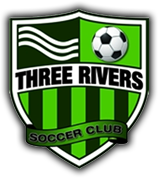 ECNL Regional League (ECNL-RL) / Regional Club League (RCL, Statewide competition)REGISTRATION FEE $945 - Club operations and overhead (including office staff, Directors, rent, utilities, phone/internet), refs/field rental and maintenance/insurance, ECNL-RL/RCL league fees ($550-$1350, depending on age and play level) per team registered, staffing, tryout overhead, player/coach cards/coach background checks/SafeSport/concussion and cardiac arrest training through USYS/WYS/RCL or US Club/ECNL ($14-$62 per player, $50-$89 per coach and manager, depending on age and play level), registration software/website costs, coach compensation. Scroll down to “Registration Fee Information” for more details.Additional Team expenses include the following: Coach travel expenses for games and tournaments, Tournament Registration Fees, State Cup/President’s Cup, Practice field rentals.Each player must purchase the required NIKE uniform kit.Washington Premier League – Inland NW Copa Division (WPL, Eastern Washington District competition) - U11-U19REGISTRATION FEE $695 - Club operations and overhead, refs/field rental and maintenance/insurance, WPL league fees per team registered ($500-$800, depending on age and play level), staffing, tryout overhead, player coach cards ($21-$26 per player/coach and manager, depending on age and play level), registration software/website costs, coach compensation for some teams. Scroll down to “Registration Fee Information” for more details.Additional Team expenses include the following: Coach travel expenses for games and tournaments, Tournament Registration Fees, Practice field rentals.Each player must purchase the required NIKE uniform kit.YOUTH ACADEMY U9/U10 (2015s/2014s)REGISTRATION FEE $395 - Club operations and overhead (including office staff, Directors, rent, utilities, phone/internet), refs/field rental and maintenance/insurance, WPL league fees per team ($300-$400), staffing, coach/player cards, ($21-$26 per player/coach and manager, depending on age and play level),  tryouts overhead, registration software/website costs, coach compensation for some teams. Scroll down to “Registration Fee Information” for more details.Additional Team expenses include the following: Coach travel expenses for games and tournaments, Tournament Registration Fees, Practice field rentals.Each player must purchase the required NIKE uniform kit.RECREATIONAL U5-U10 (2020s through 2014s)Tentative cost for recreational soccer for 2024/2025 is $95, which includes both Fall ‘24 and Spring ‘25 seasons, insurance, field rental, equipment costs, Recreational Director salary, and club overhead.  Players will have to purchase NIKE uniform kit (approximately $65).  Returning recreational players can re-use their uniform from last year if it still fit.PAYMENT STRUCTURE$150 Deposit due upon registration.  Deposit is refunded if player does not make a team at tryouts.  This deposit is applied to the annual club dues for the player.The credit card processor for our registration software currently charges $3 + 2.5% for each transaction made with a card.  These convenience charges are non-refundable.Players can either pay the full amount upon registration, or select a payment plan.  The 2024/2025 Payment Schedule is:$150 Deposit (immediate upon registration) plusECNL-RL RCL U13-U19 (2011s through 2005s)$200 Due June 15, $200 Due July 15, $150 Due August 15, $150 Due September 15, $95 Due October 15.  (System will automatically email you 7 days before payment is withdrawn).WPL U11-U19 (2013s through 2005s)$200 Due June 15, $200 Due July 15, $145 Due August 15  (System will automatically email you 7 days before payment is withdrawn).Youth Academy U9/U10 (2015s, 2014s)$150 Due June 15, $95 Due July 15. (System will automatically email you 7 days before payment is withdrawn).Recreational U5-U10 (2020s through 2015s)There is no payment plan available for recreational soccer.  Contact rec@3rsc.org for financial assistance. REGISTRATION FEE INFORMATION: The REGISTRATION FEE covers the club’s expenses of operation and programming that comply with Washington State Youth Soccer and PSPL operating and programing requirements. The REGISTRATION FEE is adjusted yearly to account for increase in expenses and/or an adjustment in the number of anticipated players and strives to keep the costs as low as possible. The REGISTRATION FEE generally covers the following expenses that occur during the annual season: Washington Youth Soccer Player Fees (each player’s individual registration with WYS) Washing Youth Soccer League Fees (each team’s fees paid by the club to WYS to participate) WPL League Fees (each player’s individual registration with WPL) WPL Team Fees (each team’s fees paid by the club to the WPL to participate) Player Cards  Referee Fees  Insurance for players (secondary/supplemental insurance through USYS or US Club Soccer). Insurance for club ($1M general commercial policy/$5M umbrella policy) Game Field Rental Fees, (may include custodial, electrician, if using School District stadiums) Field Painting, Nets, Flags, portable toilets, and other game field equipment at some of our playing venues  Practice equipment  Partial subsidization of club-reserved practice lighted fields October through February (teams pay majority of costs) Director of Coaching and Club Directors  Coach salary for non-parent coaches, club fees reimbursement for parent coaches Assistance for Coaches’ continuing coaching education programs/licenses  Club branded coaching apparel for Coaching Staff, Board members, and Directors  Club Office Rent, Utilities, and Supplies  Club Registrar/Office Staff Game Scheduler Registration software fees incurred by the club for Affinity and GotSport per player, per team, and per transaction. Staff travel to/from league-wide meetings for Washington Youth Soccer, Washington Premier League, Elite Clubs National League Physical and Online Advertising/marketing Tryouts (field rental, balls, pennies, cones, staffing, on-site printer) Website and domain hosting and maintenance.COLLECTION POLICY Each player’s fees and dues must be paid in full in accordance to the payment schedule. Player suspension from club activities will apply for non-payment. If 3RSC is unsuccessful in collecting the outstanding dues and/or fees, the 3RSC reserves the right to send any remaining debt to a collection agency or collect the debt with other legal process.REFUND POLICY Upon accepting an invitation and registering to join a 3RSC team, the player and their parent(s)/guardian(s) commit to pay all 3RSC fees and team expenses in full during the course of the team’s year. The Player and their parent(s)/guardian(s) will be responsible for paying their remaining club dues and all outstanding team expenses upon departure from 3RSC if prior to the end of the team’s year. The Director may release a player from a portion of their financial responsibilities if an exception applies and notice is provided to the Director, Coach, Team Manager and Team Treasurer in writing or by e-mail thirty (30) days prior to departing from the Club. No relief from financial responsibility shall be provided six (6) months from date of registration unless one of the two expressly listed exceptions below applies. Exceptions will be reviewed on a case-by-case basis and may include:  A season-ending injury;  Family relocation.TEAM EXPENSES Each team will incur additional expenses that all team members will be required to pay directly to the Team Treasurer. The amount owed will depend upon the number of tournaments and the amount of coaching travel expenses and amount of field rentals. Team expenses will be divided equally among the players on the official team roster even if the player is not participating in the event. All team expenses shall be paid in full to the Team Treasurer upon request from the Team Treasurer. If a player has an outstanding team expense balance more than four (4) weeks after their payment was due, that player will not be allowed to practice or play in games until their payment is made or arrangements have been made with the Team Treasurer. The team treasurer shall notify the club of past due team expenses. COACHING EXPENSES The following is the standard reimbursement rate for coaches travel expenses: Vehicle Expenses: $0.65 per mile for events outside of town. Airfare: Team shall reimburse coach airfare to attend events that require flights. Typically, coach will be on same flight and/or similar flight in cost of other players. This is typically for tournaments outside the States of Washington, Oregon or Idaho. Coordinate with the coach to determine the necessary travel requirements and expenses. Hotel: Team shall reimburse for coach’s hotel when staying overnight. Typically, coach will stay at the selected team hotel. Coach shall provide receipts to team treasurer. Meals: Teams shall reimburse coach for breakfast @ $9.00, lunch @ $15 and dinner @ $26.00 for events outside of town.  If team hotel serves breakfast, team is not responsible for breakfast cost.  If coach is back home by 4 pm after an away game, team does not pay dinner cost.